Councillors are hereby summoned to attend the Parish Council Meeting of KEMPLEY PARISH COUNCIL to be held on Monday 18th July 2022 at 7:30pm in Kempley Village Hall for the purpose of transacting the business set out below.Tim Dain - Parish ClerkAGENDA (V2)    To ratify election of Vice-Chairman for the 2022/23 civic year.To receive apologies for absence.To receive any declarations of interests and consider written requests for dispensations.To approve and sign the minutes of the Annual Parish Council meeting held on 16th May 2022.Public ParticipationMembers of the public are permitted to make representations, ask questions, and give evidence in respect of any item of business included on the agenda. A total time of 15 minutes is allocated with individual representations limited to a maximum of three (3) minutes. Standing Order 3(e)-(k). Alternatively, questions/comments can be sent to the Parish Clerk at clerk@kempleyparishcouncil.org who will ensure these are considered at the meeting. For ConsiderationFinancial MattersTo receive year-end financial reports as at 31/03/2022 (deferred from Annual Parish Council Meeting as reports were not available).To receive the following financial reports as at 30/06/2022Bank StatementBank reconciliationReceipts and payments summaryBudget monitoring reportReserves statementTo approve the following online payments made since the last meeting:To approve and sign the following list of cheque payments:To acknowledge processing of a mandate allowing the clerk to have non-signatory access to the Parish Council’s Bank Account.For Exchange of ViewsTo receive reports from District and/or County Councillors (if available)To receive the Clerk’s report. Centenary Stone. 56.1 Information display: Update (Cllr Cruse)56.2 Asset Management arrangements (Cllr Brockelhurst)56.3 Remembrance Day arrangements (policy circulated)Public Rights of Way, Installation of Kissing gates: Update (Cllr Brocklehurst)Highway Matters – update on discussions with Andrew Middlecote (Cllr Brocklehurst)Parish Boundary Signs including discussion on allocation of grant funding to pay for theseDamaged roads/road haunchesKempley Community Broadband Project.  Update Cllr BrocklehurstWayleave requirementBiodiversity strategy (carried over from March meeting - item 120) to include DyFRA report (if available)Forest of Dean District Council Planning Policy       61.1 Local Plan 2041, Second Preferred Option Consultation. (Paper circulated)	       61.2 Residential design guidelines for farm buildings (Cllr Brocklehurst)To consider setting up a Parish Council Facebook pageFor resolution and decisionDocumentation reviewTo review and adopt the following policies and procedures:63.1 Asset Register63.2 Officer Responsibility and Support Policy (revised)    To respond to planning applications: 64.1 -      P0712/22/FUL - Stonehouse Farmhttps://publicaccess.fdean.gov.uk/online-applications/applicationDetails.do? activeTab=summary&keyVal=RCBQTIHIHOE0064.2 -     P0775/22/FUL - Meribelhttps://publicaccess.fdean.gov.uk/online-applications/applicationDetails.do?activeTab=summary&keyVal=RCQVPPHI0FD00To note planning decisions: none    To consider part-funding an additional Kissing Gate located Moorhouse Farm on the Daffodil Way   Elizabeth Pindar’s Charity – appointment of trusteesGeneralTo receive items for the September meeting agendaDate and time of next meeting:	Monday 19th September at 7:30pm	Kempley Village HallKempley Parish Council is no longer receiving hard copy planning applications. All planning applications can be viewed on the Forest of Dean District Council website at: https://publicaccess.fdean.gov.uk/online-applications/  All meetings of the council are open to the public and press with the exception of items considered under Standing Order 3(d)Members are reminded that the Council has a general duty to consider the following matters in the exercise of any of its functions: Equal Opportunities (race, sexual orientation, marital status and any disability), Crime and Disorder, Biodiversity, Health and Safety and Human Rights.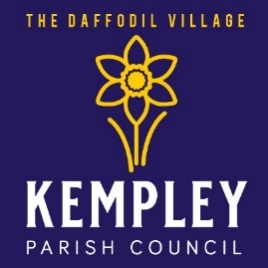 KEMPLEY PARISH COUNCILChairman: Cllr Martin BrocklehurstClerk: Tim Dain ▪ Tel: 07910 842879Email: clerk@kempleyparishcouncil.orgWebsite: www.kempleyparishcouncil.orgDATEPAYMENT TYPEDESCRIPTIONPOWERAMOUNT25/05/22DDWebsite/IT - Website Hosting LGA 1972 s.142£7.2026/05/22SOClerk’s SalaryLGA 1972 s.112£216.8025/06/22DDWebsite/IT - Website HostingLGA 1972 s.142£7.2026/06/22SOClerk’s SalaryLGA 1972 s.112£216.80DATECHQ NoDESCRIPTIONPOWERAMOUNT18/07/22471Clerk’s salary (overtime Mar-Apr)LGA 1972 s.112£260.1618/07/22472KVHT – Jubilee Party contributionLGA 1972, s137£500.0018/07/22473Community Heartbeat Trust (Defib pads - Fishpool)Public Health Act 1936, s234£100.8018/07/22474Clerk’s expenses (inc. new laptop)Various£742.2418/07/22475BHIB Insurance renewal£283.0118/07/22476SLCC Membership£85.0018/07/22477Clerk’s salary (overtime May-Jun)LGA 1972 s.112£271.0018/07/22478Perpetua Press - Broadband LeafletsLGA 1972 s137£48.0018/07/22479Perpetua Press – Maps/PROW packLGA 1972 s 142£60.00